Демонстрационный вариант для прохожденияпромежуточной аттестации учащихся 8 класса по географииРабота содержит 26 заданийЗадание 1 № 437Типичным представителем животного мира какого из перечисленных материков является зебра?1) Южная Америка2) Австралия3) Африка4) ЕвразияЗадание 2 № 318С какой из перечисленных стран Россия не имеет границы?1) Армения2) Азербайджан3) Норвегия4) ГрузияЗадание 3 № 1486Для почв какой природной зоны России характерен наиболее мощный гумусовый горизонт?1) смешанные леса2) степь3) тайга4) тундраЗадание 4 № 1457Глобальные изменения климата могут привести к таянию покровных ледников и повышению вследствие этого уровня Мирового океана. Какой из перечисленных городов России может в наибольшей степени пострадать в случае такого развития событий?1) Архангельск2) Новосибирск3) Екатеринбург4) СмоленскЗадание 5 № 1333Учёные-биологи должны исследовать места обитания популяций овцебыков, белых медведей, некоторых видов птиц. Какой из перечисленных заповедников им следует посетить для проведения исследовательской работы?1) Остров Врангеля2) Магаданский3) Командорский4) Печоро-ИлычскийЗадание 6 № 1113В каком из перечисленных регионов России средняя плотность населения наименьшая?1) Рязанская область2) Магаданская область3) Самарская область4) Чувашская РеспубликаЗадание 7 № 383В какой период времени в Дальневосточном ФО наблюдался спад как рождаемости, так и смертности?Воспроизводство населения в Дальневосточном ФО в 1994–2009 гг.(человек)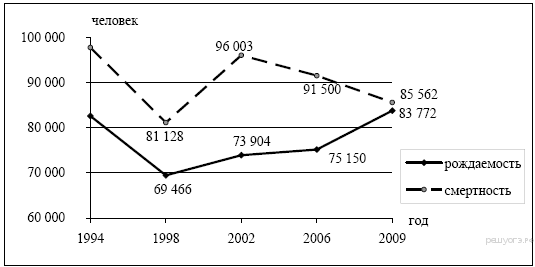 1) 1994–1998 гг.2) 1998–2002 гг.3) 2002–2006 гг.4) 2006–2009 гг.Задание 8 № 395Определите естественный прирост населения Дальневосточного ФО в 2009 г. Ответ запишите в виде числа.Воспроизводство населения в Дальневосточном ФО в 1994–2009 гг.(человек)Задание 9 № 9Какой из перечисленных городов, показанных на карте, находится в зоне действия антициклона?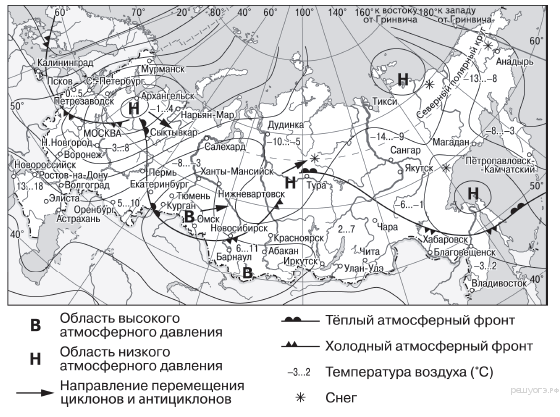 1) Архангельск2) Омск3) Магадан4) ЯкутскЗадание 10 № 10Карта погоды составлена на 18 апреля. В каком из показанных на карте городов на следующий день наиболее вероятно существенное похолодание?1) Екатеринбург2) Москва3) Ханты-Мансийск4) ЭлистаЗадание 11 № 1399Примером рационального природопользования является1) рекультивация земель на месте угольных терриконов в Кузбассе2) разработка железных руд в КМА открытым способом3) строительство каскада ГЭС на Волге4) осушение болот в верховьях ВолгиЗадание 12 № 1496В каком из перечисленных высказываний о Енисее содержится информация о режиме реки?1) Для Енисея характерна большая скорость течения вследствие значительного уклона русла реки.2) Енисей ежегодно выносит в Карское море 600 км3 воды.3) Для Енисея характерно весенне-летнее половодье со средней продолжительностью 2,5—3,5 месяца (с конца апреля по июль).4) Длина Енисея до впадения в Енисейский залив Карского моря — 3487 км (или 4092 км от истоков Большого Енисея и 4050 км от истоков Малого Енисея).Задание 13 № 487Определите, какой город имеет географические координаты 56° с.ш. и 49° в.д.Задание 14 № 734Мы проехали от Средиземного моря до побережья Бискайского залива. И вот, наконец, конечный пункт нашего путешествия — город Лa-Рошель. В нём расположен порт прогулочных яхт. По узким улочкам мы проехали туда. Был тёплый летний день. Дул лёгкий бриз. Водное пространство залива было заполнено яхтами.В каком направлении дуют дневные бризы и почему они образуются на побережье океана?Задание 15 № 1587Используя данные таблицы, определите долю лиц старше трудоспособного возраста (в %) в возрастной структуре населения г. Воронежа в 2012 г. Полученный результат округлите до целого числа.Распределение населения г. Воронежа по возрастным группам в 2012 г., тыс. человекЗадание 16 № 1095Расположите перечисленные ниже города в порядке увеличения численности их населения.1) Самара2) Тюмень3) АбаканЗапишите в ответ цифры, расположив их в порядке, соответствующем буквам: Задание 17 № 1590Определите по карте расстояние на местности по прямой от точки А до мельницы. Измерение проводите между точкой и центром условного знака. Полученный результат округлите до десятков метров. Ответ запишите в виде числа.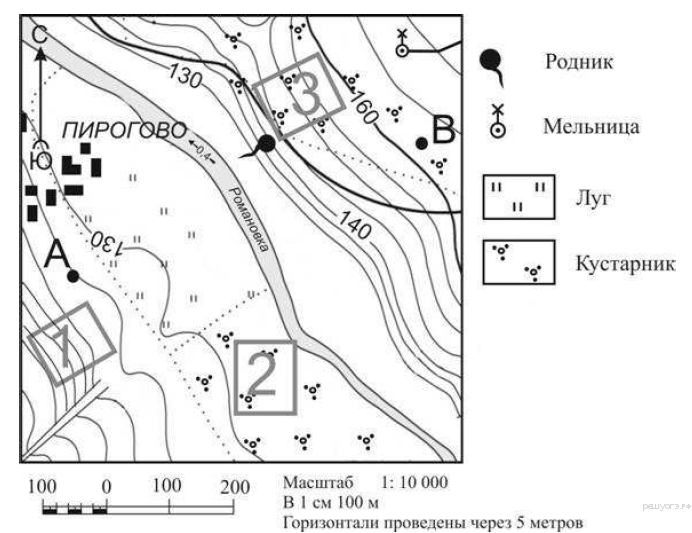 Задание 18 № 1375Определите по карте, в каком направлении от дома лесника находится башня.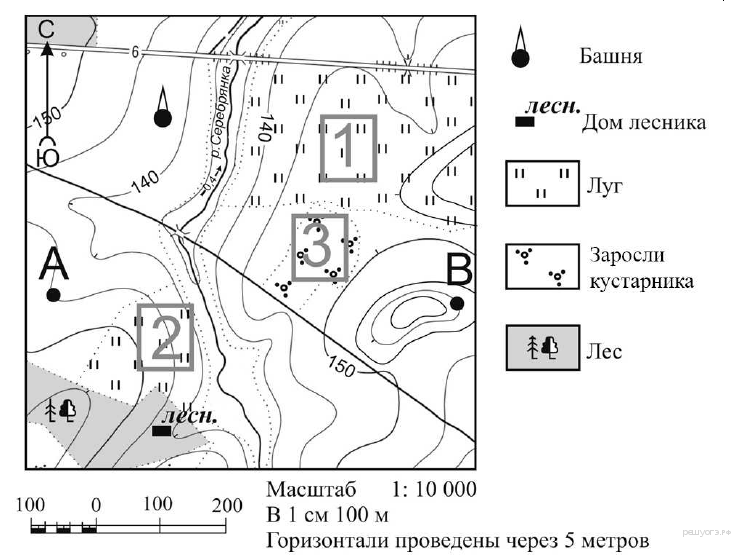 Задание19 № 1386Участники школьной футбольной секции выбирают место для игры в футбол. Оцените, какой из участков, обозначенных на карте цифрами 1, 2 и 3, больше всего подходит для этого. Для обоснования своего ответа приведите два довода.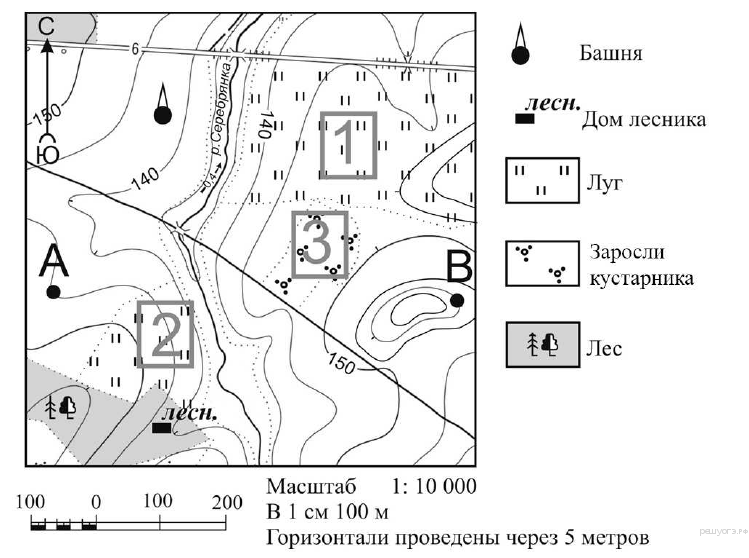 Задание 20 № 1562На рисунках представлены варианты профиля рельефа местности, построенные на основе карты по линии А—В разными учащимися. Какой из профилей построен верно?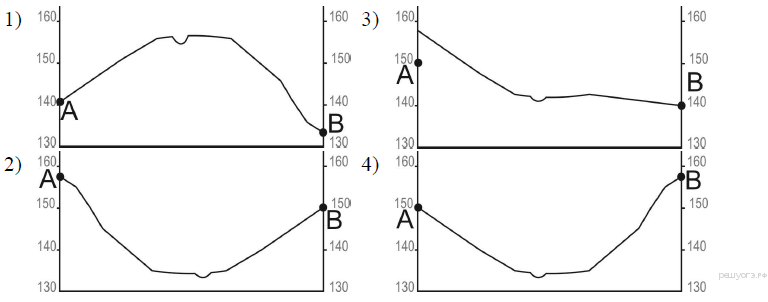 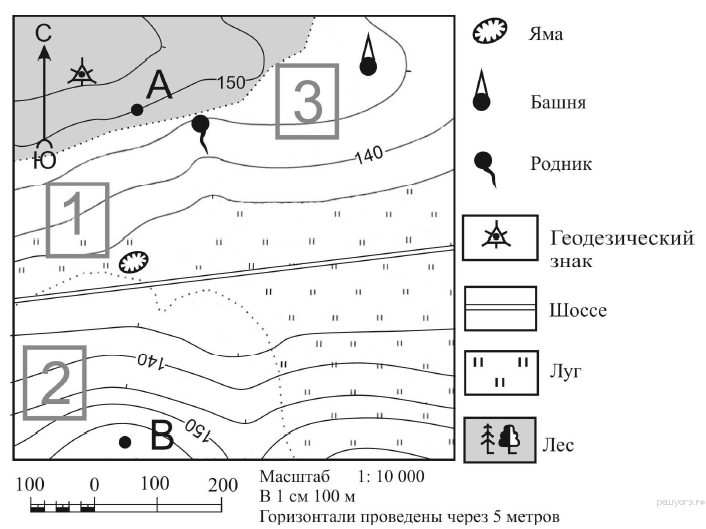 Задание 21 № 26Расположите регионы России в той последовательности, в которой их жители встречают Новый год. Запишите в ответ получившуюся последовательность букв.А) Забайкальский крайБ) Республика КарелияВ) Омская областьЗадание 22 № 25Туристические фирмы разных стран разработали слоганы (рекламные лозунги) для привлечения туристов в свои страны. Установите соответствие между слоганом и страной.Запишите в ответ цифры, расположив их в порядке, соответствующем буквам: Задание 23 № 1408Во время экскурсии учащиеся сделали схематическую зарисовку залегания горных пород на обрыве у берега реки.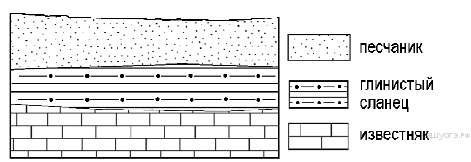 Расположите показанные на рисунке слои горных пород в порядке увеличения их возраста (от самого молодого до самого древнего). Запишите в таблицу получившуюся последовательность цифр.1) песчаник2) глинистый сланец3) известнякЗадание 24 № 1282Проанализируйте климатограмму и определите, какой буквой на карте обозначен пункт, характеристики климата которого отражены в климатограмме.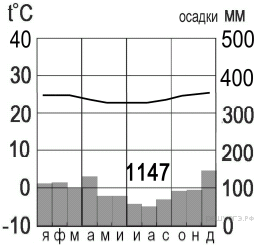 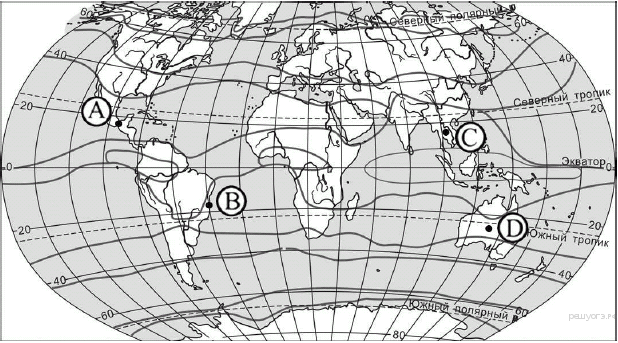 1) А2) В3) C4) DЗадание 25 № 1023Школьники из нескольких населённых пунктов России обменялись данными, полученными на местных метеостанциях 7 января 2013 г. Собранные ими данные представлены в следующей таблице.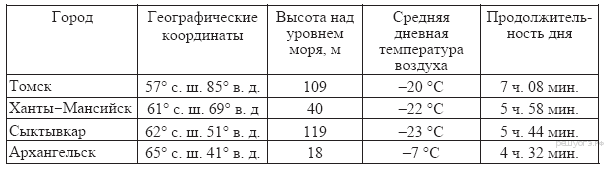 Учащиеся проанализировали собранные данные с целью выявления зависимостей между полученными характеристиками. У всех учащихся выводы получились разные. Кто из учащихся сделал верный вывод на основе представленных данных?1) Игорь: «Температура воздуха повышается с увеличением высоты местности».2) Юля: «Температура воздуха повышается при движении с востока на запад».3) Наташа: «При движении с запада на восток уменьшается продолжительность дня».4) Иван: «При движении с юга на север уменьшается продолжительность дня».Задание 26 № 1102Определите регион России по его краткому описанию.Эта область расположена на границе европейской и азиатской частей России. Её территория имеет выход к государственной границе с Казахстаном. Большая часть территории имеет равнинный рельеф, восточную часть области занимают южные отроги Уральских гор. Главными отраслями промышленности являются машиностроение, металлургия (в области работает один из крупнейших металлургических комбинатов страны, ведётся выплавка меди и никеля), нефтяная и газовая промышленность.Ответ: _______________ область.Численность населенияВсё население991,3В том числе в возрасте:моложе трудоспособного123,8из них детей в возрасте 1–6 лет50,5в трудоспособном622,7старше трудоспособного244,8АБВСЛОГАНСТРАНАА) Приезжайте к нам, в страну вечного праздника жизни, где правят яркое солнце и тёплое море! Ознакомьтесь с историей города Карфаген!Б) Добро пожаловать в страну, где можно насладиться великолепными видами белоснежных Альп!1)Австрия2)Аргентина3) Тунис4)ФинляндияАБ